A tartalom és az információ hitelessége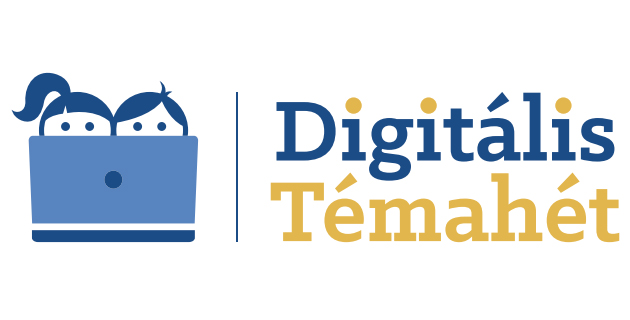 AlapadatokA projekt pedagógiai alapjaiA tananyag célrendszerét kifejtő kérdések Értékelési tervA projektötlet leírásaA projekthez szükséges anyagok és eszközökKészítette(ék)TIMÁR BORBÁLA - DIGITÁLIS GYERMEKVÉDELMI STRATÉGIAA projekt címeA TARTALOM ÉS AZ INFORMÁCIÓ HITELESSÉGEÖsszefoglalásA Digitális Jólét Program (DJP) keretében elkészült Magyarország Digitális Gyermekvédelmi Stratégiájának (DGYS) célja, hogy megvédjük gyermekeinket az internet káros tartalmaitól és módszereitől, a kockázataitól, valamint felkészítsük őket, a szüleiket, a tanáraikat a tudatos és értékteremtő internethasználatra.A DGYS Digitális Káprázatok tananyagainak célja a digitális médiaműveltség (médiaintelligencia) fejlesztése, a digitális eszközökkel támogatott oktatás lehetőségének biztosításával. Az óratervek 2-4 tanórás tematikus egységeket alkotnak, amelyek úgy lettek kialakítva, hogy támogassák ráépülő oktatási projektek megvalósulását.Az IB1 A tartalom és az információ hitelessége témakör három tanórájának elvégzésével megvalósul a projektre való felkészülés, ezen felül a tanár döntése alapján további 2-4 óra szánható a projekt megvalósítására és értékelésére. A tananyag-egység a saját élményekből és a közösségi média népszerű műfajaiból kiindulva eljut az internetről származó hamis tudományos információk rendszeres, tudatos vizsgálatáig, a forráskritikáig.https://drive.google.com/drive/folders/1XApZykbyCGRacHOu4xnd3gYopVlpp_IGProjekt-téma:Tényellenőrzés tudományos területen - kutatás: A tanulók (csoportban vagy egyénileg) egy vagy több tantárgy keretein belül megvizsgálnak és értékelnek egy-egy áltudományos (vagy annak tűnő) nézetet.Tantárgyak köreMozgóképkultúra és médiaismeret InformatikaMagyar nyelv és Irodalom Bármely tantárgyÉvfolyamok9-10. évfolyamIdőtartammin. 5X45 percTartalmi követelményekMozgóképkultúra és médiaismeret – kerettantervi kapcsolódás: A média társadalmi szerepe, használata (A médiaszövegekben megjelenő információk kritikus szemlélete; Példákkal, jó és helytelen gyakorlatok bemutatásával illusztrálja az internethasználat biztonságának problémáit (pl. hamis vagy megbízhatatlan oldalak, információk kiszűrése)Informatika – kerettantervi kapcsolódás: Infókommunikáció; információkeresés; A hiteles és nem hiteles információ megkülönböztetése, az információ kritikus értékeléseMagyar nyelv és Irodalom – kerettantervi kapcsolódás: Kommunikáció, tömegkommunikációMás tantárgyhoz kapcsolódva, kiegészítő anyagként: az online információ megítélése,áltudományos információk, torzítások felismeréseTanulási célok/Tanulási eredményekAdatok, információk és digitális tartalmak böngészése, keresése és szűrése, értékeléseInterakció és megosztás digitális technológia segítségévelDigitális technológiák kreatív alkalmazásaFelelős és kritikus internethasználatEgyüttműködés, kooperációSzükséges készségekA választott tantárgyhoz kapcsolódó alapismeretek, online böngészés és könyvtárhasználati ismeretek, szövegalkotási készség.AlapkérdésHogyan oldjuk fel azt az ellentmondást, hogy az online környezetben erősen csökken a tartalom és információforrások megbízhatósága (aktualitása és hitelessége), miközben egyre inkább internetes forrásokból tájékozódunk?Projektszintű kérdésHogyan győződhetünk meg arról, hogy egy tudományos témájú információ megbízható, releváns-e?Tartalmi kérdések Hogyan befolyásolhatják a médiaszöveg közlői a befogadókat az információk torzításával?hogyan segít a kritikai gondolkodás az online információk megítélésében?Mi a tényellenőrzés?hogyan találhatunk számunkra releváns tartalmakat?Az értékelés időrendjeAz értékelés időrendjeAz értékelés időrendjeA projektmunka megkezdése előttMialatt a tanulók a projekten dolgoznak és feladatokat hajtanak végreA projektmunka befejeztévelRészvétel a három bevezető órán, a két házi feladat (szószedet és kép) elkészítése (részletes leírás az óraterv értékelés részében).TKM táblázat a kutató és kreatív projektfeladat elvégzéséhezÉrtékelőlista A) a kutatás elvárt szempontjairól B) a kreatív feladatban létrehozott produktum tartalmi, formai követelményeirőlcsoportmunkát értékelő online kérdőív, reflektív beszélgető-körÉrtékelési összefoglalóA projektfeladat során a diákok egyénileg vagy csoportban dolgoznak, utóbbi esetben csoport munkáját értékeljük.Kutatás: Kutatás dokumentációja (téma, témaválasztás szempontjai, anyaggyűjtés, vizsgálati szempontok)A kutatómunka eredményének prezentációja (feladatnak megfelelés, az alapvető állítás pontos megfogalmazása, bizonyítékok / cáfolatok megfelelő hivatkozásokkal, alaposság).Értékelési összefoglalóA projektfeladat során a diákok egyénileg vagy csoportban dolgoznak, utóbbi esetben csoport munkáját értékeljük.Kutatás: Kutatás dokumentációja (téma, témaválasztás szempontjai, anyaggyűjtés, vizsgálati szempontok)A kutatómunka eredményének prezentációja (feladatnak megfelelés, az alapvető állítás pontos megfogalmazása, bizonyítékok / cáfolatok megfelelő hivatkozásokkal, alaposság).Értékelési összefoglalóA projektfeladat során a diákok egyénileg vagy csoportban dolgoznak, utóbbi esetben csoport munkáját értékeljük.Kutatás: Kutatás dokumentációja (téma, témaválasztás szempontjai, anyaggyűjtés, vizsgálati szempontok)A kutatómunka eredményének prezentációja (feladatnak megfelelés, az alapvető állítás pontos megfogalmazása, bizonyítékok / cáfolatok megfelelő hivatkozásokkal, alaposság).A három Digitális Káprázatok tanóra tartalmaA bevezető óra témája az online információ hitelessége, a tényellenőrzés folyamatának megismerése, egyetlen kép és a hozzá kapcsolódó Facebook-bejegyzés segítségével. A diákok megismernek egy egyszerű eszközt (FILTER-teszt) az online információ hitelességének vizsgálatára. A második órán a hamis online információ terjedésével foglalkoznak, a hoax, a lánclevél és a vírusvideó műfaján keresztül. A harmadik óra bevezetés a projekt módszertanába: a diákok megismerkednek az áltudományos szövegek jellegzetes gondolkodási stratégiáival, eszközeivel.A bevezető 3 foglalkozásra épülő, választható projektfeladattípusok:A témakörhöz kapcsolódóan egy önálló kutatáson alapuló tényellenőrző projektet javaslunk.KUTATÁS: A projektet akár több, különböző tantárgyat tanító pedagógus is vezetheti, közösen. A diákok a pedagógus(ok) döntésének megfelelően egy vagy több tantárgy keretein belül, önállóan vagy tanári irányítással kiválasztják a vizsgálandó témákat, „tévhiteket”. A feldolgozás történhet önállóan vagy csoportmunkában is. A választott „tévhithez” kapcsolódóan diákok elsődleges és másodlagos forrásokat keresnek, hogy bizonyítsák/cáfolják azokat. A kutatás eredményét prezentációként (esetleg választott online felületen, pl blog, faliújság, más gyűjtemény) teszik közzé. A projekt bemutatóval, közös megbeszéléssel zárul.Időkeret: 1 óra kutatás, elemzés 1 óra bemutatókészítés – közös megbeszélés (vagy 1 óra bemutatókészítés, 1 óra prezentáció, közös megbeszélés).Technológia – HardverBYOD, lehetőség szerint minél több saját okoseszköz, de legalább tanulócsoportonként egy okoseszköz, internet-hozzáférés.A projekthez ezenkívül legalább tanulócsoportonként egy laptop vagy asztali számítógép.Technológia – SzoftverA tananyagegységben megjelölt alkalmazások: Google űrlapok, QR Code Generator, Lino, Google Drive, Facebook, Google Diák, Pear Deck, Word Art, Canva, böngésző, esetleg blogkészítő vagy faliújság-alkalmazás.Nyomtatott anyagok (Pl. tankönyvek.)IRODALOMJEGYZÉK A PROJEKT TERVEZÉSÉHEZ:Száz kémiai mítosz: Tévhitek, félreértések, magyarázatok, Akadémiai Kiadó, 2013.Boldogkői Zsolt: Hiénák a betegágy körül, Akadémiai Kiadó, 2016.Hahner Péter: 100 történelmi tévhit, avagy amit biztosan tudsz a történelemről – és mind rosszul tudod, Animus Kiadó, 2010.Hahner Péter: Újabb 100 történelmi tévhit, avagy amit biztosan tudsz a történelemről – és mind rosszul tudod, Animus Kiadó, 2014.Tudomány.hu (a Magyar Tudományos Akadémia áltudományos nézetek cáfolatával foglalkozó oldala)Tényleg.com (a Történelemtanárok Egyletének oldala a történelmi tévhitekről)A nyelvrokonság kutatásának módszereiről, MTA Nyelvtudományi Intézet Finnugor és nyelvtörténeti osztályUrbanlegends.hu (a legfontosabb magyar nyelvű tényellenőrző honlap)Szkeptikus.hu (a Szkeptikusok Társaságának honlapja)Internetes források, alkalmazásokDIGITÁLIS KÁPRÁZATOK VONATKOZÓ TANANYAGA: https://drive.google.com/drive/folders/1XApZykbyCGRacHOu4xnd3gYopVlpp_IGKözgyűjteményi tartalmak A Digitális Káprázatok 12 digitális tananyag-egysége.